Temizlik ve dezenfeksiyon talimatına göre ortam ve ortak temas yüzeyleri (bilgisayarlar, dolaplar, sıralar, masalar, kapı kolları, makinalar, aletler vb.) temizlenecek ve dezenfekte edilecek.Derslik/Atölye/Laboratuvar her giriş öncesi ellerin uygun şekilde yıkanması sağlanmalı, sağlanamadığı durumlarda sınıf öğretmeni tarafından el dezenfektanı kullanımı sağlanacak.Kullanılan alanın havalandırılması sorumlu nöbetçi öğretmen tarafından mutlaka sağlanacak.Kullanılan alanda hijyen ve sanitasyon bilincini ve farkındalığını artırmaya yönelik afiş, poster vb. asılı olacak, ihtiyaç durumunda kesinlikle yenilenecek.Elle temas etmeden açılabilir-kapanabilir atık kumbarası bulunmalı, kullanımı konusunda kursiyerler bilgilendirilmeli, 3/4 ‘ünden daha fazla dolu olmasına izin verilmeyerek temizlik görevlisine bilgi verilmeli ve boşaltılması sağlanmalıdır. Oturma ve çalışma düzeni sosyal mesafe kuralına uygun olarak hazırlanacak. Çapraz oturma düzeni sağlanacak. Oturma planı alana asılacak ve plana göre oturma sağlanacak. Kursiyer sürekli aynı yerde oturacak.Alanda sosyal mesafe kuralına uygun şekilde faaliyetler yapılmalı, temas ve bulaşıcılığı artırabilecek hiçbir faaliyet gerçekleştirilmeyecek.Sınıf içinde yüksek sesle hiçbir etkinlik ve çalışma yapılmayacak.Kitap, kalem vb. eğitim malzemeleri kişiye özel olmalı ve kursiyerler arası malzeme alışverişi yapılmamalıdır. Kursiyerler bu konuda bilinçlendirilecek ve takibi yapılacak.Kursiyerlerin faklı sınıf/atölyeye girmelerine izin verilmemelidir. Nöbetçi öğretmen tarafından durum kontrol edilecek.Kursiyerler teneffüslerde dahil hiçbir şekilde toplu halde bir arada bulunmamalıdır. Koridor ve bahçe nöbetçi öğretmeni tarafından durum kontrol edilecek, gerekli uyarı ve müdahaleler zamanında yapılacak.Sınıf, atölye ve laboratuar çalışmalarında ortak kullandıkları ekipman ve çalışma alanlarını mümkün olduğunca her kullanımdan önce düzenli olarak dezenfekte edilecek.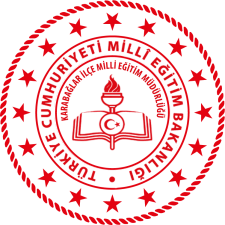 DERSLİK/ATÖLYE/LABORATUVAR KULLANIM TALİMATLARIDoküman NoDERSLİK/ATÖLYE/LABORATUVAR KULLANIM TALİMATLARIYayımTarihiDERSLİK/ATÖLYE/LABORATUVAR KULLANIM TALİMATLARIRevizyon No00DERSLİK/ATÖLYE/LABORATUVAR KULLANIM TALİMATLARIRevizyonTarihi… / … / 2022DERSLİK/ATÖLYE/LABORATUVAR KULLANIM TALİMATLARISayfa No1/1